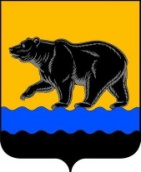 АДМИНИСТРАЦИЯ ГОРОДА НЕФТЕЮГАНСКАПОСТАНОВЛЕНИЕ 10.10.2016 											     № 183-нпг.НефтеюганскО внесении изменений в постановление администрации города Нефтеюганска от 06.07.2015 № 85-нп «Об утверждении административного регламента «Осуществление муниципального жилищного контроля на территории города Нефтеюганска»В соответствии с Законами Ханты-Мансийского автономного округа - Югры от 16.06.2016 № 58-оз «О внесении изменений в закон Ханты-Мансийского автономного округа - Югры «О порядке осуществления муниципального жилищного контроля на территории Ханты-Мансийского автономного округа - Югры и порядке взаимодействия органов муниципального жилищного контроля с органом государственного жилищного надзора Ханты-Мансийского автономного округа - Югры», от 28.09.2012 № 115-оз «О порядке осуществления муниципального жилищного контроля на территории Ханты-Мансийского автономного округа – Югры и порядке взаимодействия органов муниципального жилищного контроля с органом государственного жилищного надзора Ханты-Мансийского автономного округа - Югры», решением Думы города Нефтеюганска 23.12.2015 № 1175-V «О внесении изменений в Положение о департаменте жилищно-коммунального хозяйства администрации города Нефтеюганска», в целях приведения муниципального правового акта в соответствие с законодательством Российской Федерации администрация города Нефтеюганска постановляет:  1.Внести в постановление администрации города Нефтеюганска от 06.07.2015 № 85-нп «Об утверждении административного регламента «Осуществление муниципального жилищного контроля на территории города Нефтеюганска» (с изменениями, внесенными постановлением администрации города от 14.03.2016 № 37-нп, от 29.08.2016 № 167-нп) следующие изменения: 1.1.В пункте 1.2 слова «в лице отдела муниципального жилищного контроля» заменить словами «в лице отдела муниципального жилищного и дорожного контроля».1.2.В пункте 1.6 исключить слова «в многоквартирных домах, в которых все жилые и (или) нежилые помещения либо их часть находятся в муниципальной собственности,». 1.3.В подпункте 8 пункта 1.6.  исключить слова «государственного надзора и».1.4.В пункте 2.1.2 слова «строение 4» заменить словами «строение 4/1», слова «Отдел  муниципального жилищного контроля департамента» заменить словами «Отдел  муниципального жилищного и дорожного контроля департамента».1.5.Пункты 3.1.6 и 3.1.7 исключить.2.Директору департамента по делам администрации города                  С.И.Нечаевой направить постановление председателю Думы города, исполняющему обязанности главы города Н.Е.Цыбулько для обнародования (опубликования) и размещения на официальном сайте органов местного самоуправления города Нефтеюганска в сети Интернет.3.Постановление вступает в силу после его официального опубликования.Первый заместитель главы администрации города                                                                                    С.П.Сивков